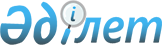 О форменной одежде и знаках различия судебных приставов
					
			Утративший силу
			
			
		
					Постановление Правительства Республики Казахстан от 16 ноября 1999 года № 1726. Утратило силу постановлением Правительства Республики Казахстан от 27 июня 2011 года № 710

      Сноска. Утратило силу постановлением Правительства РК от 27.06.2011 № 710.      В соответствии с пунктом 2 статьи 1 Закона Республики Казахстан от 7 июля 1997 года  Z970150_   "О судебных приставах" Правительство Республики Казахстан постановляет: 

      1. Утвердить прилагаемые: 

      Описание и образцы форменной одежды, знаков различия судебных приставов Республики Казахстан. 

      2. Комитету по судебному администрированию при Верховном Суде Республики Казахстан в установленном порядке организовать размещение заказов на изготовление форменной одежды и знаков различия для судебных приставов Республики Казахстан. <*>       Сноска. В пункт 2 внесены изменения - постановлением Правительства РК от 22 декабря 2003 г. N 1283  . 

      3. Настоящее постановление вступает в силу со дня подписания.          Премьер-Министр 

     Республики Казахстан                                         Утверждено 

                               постановлением Правительства 

                                   Республики Казахстан 

                               от 16 ноября 1999 года N 1726                                Описание и образцы 

                   форменной одежды, знаков различия 

                судебных приставов Республики Казахстан <*>       Сноска. Внесены изменения - постановлением Правительства РК от 22 декабря 2003 г. N 1283  .           Форменная одежда судебного пристава      1. Костюм для повседневной носки 

       Повседневная форма судебного пристава состоит из куртки, брюк, рубашки с длинными рукавами, галстука и головного убора (приложение 1). 

      Мужской головной убор на подкладке выполняется из фетрового колпака типа кепи, обтянутого тканью черно-синего цвета, по фасонной колодке утвержденного образца. На тулье спереди пришита эмблема, по краям выпуклой части тульи проходит золотой кант. Козырек лакированный, твердый. 

      Куртка черно-синего цвета на подкладке, укороченная, с однобортной застежкой на форменные пуговицы и притачным поясом. На полочках рельефы и накладные карманы. Рукава втачные, заканчивающиеся манжетами. По плечам втачные погоны из основной ткани, застегивающиеся на форменную пуговицу. На левой полочке к специальному уплотнителю пристегивается номерной жетон. На левом рукаве пришит шеврон. 

      Брюки на подкладке навыпуск черно-синего цвета с карманами и широким поясом. Имеются детали из основной ткани для удержания предметов снаряжения и шлевки для ремня. Брюки имеют дополнительный съемный держатель типа подтяжек из основной ткани для поясного снаряжения. 

      Сорочка изготавливается из полушерстяной ткани установленного образца черно-синего цвета. Сорочка классического покроя взаправку с длинными втачными рукавами. По полочке рельефы и накладные карманы. Воротник с отрезной стойкой и лацкан отложные. Застежка всупатку. На левой полочке к специальному уплотнителю пристегивается номерной жетон. На левом рукаве пришит шеврон. По плечам сорочки втачные погоны из основной ткани, застегивающиеся на форменные пуговицы. 

      Форменная одежда судебного пристава предусматривает одним из вариантов ношение рубашки поверх белой классической сорочки с галстуком. 

      Галстук на резинке из шелкового твида установленного образца черно-синего цвета. 

      Летняя форма одежды судебного пристава для мужчин дополнена летней курткой из плотной хлопчатобумажной ткани полуприлегающего силуэта, с короткими втачными рукавами, заканчивающимися притачными манжетами. Воротник с отрезной стойкой и лацкан отложные. На полочке накладные карманы. На левой полочке к специальному уплотнителю пристегивается номерной жетон. На левом рукаве пришит шеврон. По плечам куртки втачные погоны из основной ткани, застегивающиеся на форменные пуговицы (приложение 2). 

      2. Зимний комплект 

      Зимняя форма одежды судебного пристава для мужчин представляет собой комплект, состоящий из утепленной куртки, шарфа и зимнего головного убора (приложение 3). 

      Куртка из хлопчатобумажной ткани с полиэстером, с водоотталкивающей пропиткой установленного образца черно-синего цвета. Куртка прямого силуэта, удлиненная. Рукава рубашечного покроя. Застежка однобортная, потайная на пуговицах. Спинка на кокетке, с двумя вертикальными отстроченными складками. На полочках рельефы, нагрудные карманы и спецкарманы с клапанами-шлевками из основной ткани. На левой полочке к специальному уплотнителю пристегивается номерной жетон, на левом рукаве пришит шеврон. Ширина куртки внизу регулируется продернутым в припуск подгибки шнуром. По плечам втачные погоны из основной ткани, застегивающиеся на форменные пуговицы. 

      Для дополнительного утепления изготавливается съемная подстежка из ватина, простеганная с хлопчатобумажной тканью установленного образца черно-синих оттенков, с притачным воротником из меха цигейки. Низ рукава подстежки оформлен трикотажной манжетой установленного образца черного цвета. 

      Шарф из полушерстяной пряжи установленного образца голубого или темно-синего цвета. 

      Головной убор типа шапки-ушанки из меха цигейки черного цвета изготавливается по фасонной колодке установленного образца. Спереди на тулье прикрепляется эмблема, по краям выпуклой части тульи спереди проходит золотой кант. Тренчик в виде шнура с золотыми нитями. Козырек лакированный, твердый. Шапка утеплена ватином, простеганным, с шелковой подкладкой. 

      Знаки различия судебных приставов 

      Жетоны и нарукавные знаки (шевроны) предназначаются для определения принадлежности судебных приставов к органам правосудия Республики Казахстан и их должностных различий (приложение 4). 

      Жетон с эмблемой судебных приставов Республики Казахстан предназначен для ношения с соответствующей формой одежды: как нагрудный жетон; жетон, закрепленный в специальной футляре-портмоне вместе с удостоверением личности; жетон, закрепленный на специальной подкладке на цепочке, надетой на шею. 

      Нагрудный жетон с эмблемой судебных приставов Республики Казахстан располагается на передней левой стороне куртки (пиджака, сорочки), над накладными или врезными карманами либо на кармане. 

      Нагрудный жетон судебных приставов фигурально-овальной формы, размером 94х67 мм, изготавливается из позолоченного металлического сплава. В центре знака, в круге голубого цвета диаметром 30 мм, изображена эмблема органов правосудия Республики Казахстан - шаңырақ и весы, обрамленная в круге синего цвета декоративным венком из листьев, под которым парящий орел золотистого цвета. На внешнем круге синего цвета диаметром 41 мм, обрамляющем эмблему, сверху - надпись золотистого цвета Қазақстан Республикасы.  Над эмблемой и под ней - накладные металлические ленточки с надписью "Сот приставы". На нижней малой ленточке - четырехзначный личный номер. Поле жетона орнаментировано национальным узором, применяемым в Государственной геральдике. Застежка нагрудного знака изготавливается в различных вариантах. 

      Нарукавный знак (шеврон) судебного пристава имеет круглую форму, диаметр круга 80 мм, изготавливается ткацким способом (приложение 5). В центре круга на голубом фоне изображена эмблема органов правосудия Республики Казахстан - шаңырақ и весы, обрамленная в круге вишневого цвета декоративным венком из листьев, под которым - парящий орел золотистого цвета. По внешнему кругу вишневого цвета, сверху - надпись Қазақстан Республикасы, снизу - Сот приставы. 

      Нарукавный знак нашивается на внешней стороне левого рукава куртки, сорочки с длинными и короткими рукавами, на расстоянии 12 см от верхней точки рукава. 

      Пуговицы к верхней одежде с изображением эмблемы органов правосудия Республики Казахстан изготавливаются из металла серебристого цвета. Диаметр пуговиц 18 мм - для рукавов пиджака, куртки, пальто, погон, форменной шапки (приложение 6). 

      На форменной шапке (кепке) нашивается изображение Государственного герба Республики Казахстан, диаметр 50х52 мм. Герб изготавливается ткацким или вышивальным способом.                                              Приложение 1                           Повседневная форма одежды судебного пристава 

                  Куртка, брюки, рубашка, галстук, головной убор 

                             (см. бумажный вариант)                                                  Приложение 2                     Летняя повседневная форма одежды судебного пристава 

                Летняя куртка, брюки, галстук, головной убор 

                             (см. бумажный вариант)                                              Приложение 3                             Зимняя повседневная форма одежды судебного пристава 

          Куртка со съемной подстежкой и воротником, шарф, шапка-ушанка 

                             (см. бумажный вариант) 

                                        Приложение 4 <*>       Сноска. Приложение 4 - в редакции постановления Правительства РК от 22 декабря 2003 г. N 1283  . 

 

                       Именной жетон судебного пристава 

                             (см. бумажный вариант) 

                                        Приложение 5 

                        Нарукавный знак судебного пристава 

                             (см. бумажный вариант) 

                                        Приложение 6 

                   Пуговица к форменной одежде судебного пристава 

                             (см. бумажный вариант) 
					© 2012. РГП на ПХВ «Институт законодательства и правовой информации Республики Казахстан» Министерства юстиции Республики Казахстан
				